(Ф 21.01 - 03)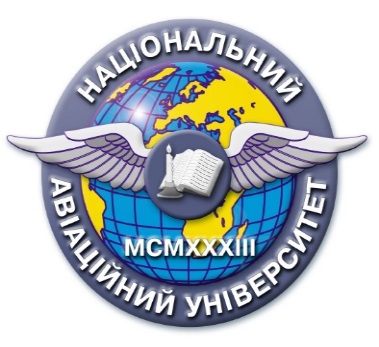 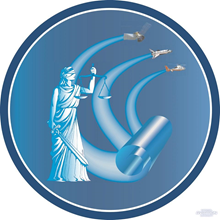 Рівень вищої освіти (перший (бакалаврський), другий (магістерський), третій (освітньо-науковий)перший (бакалаврський)Статус дисципліниПрофесійно орієнтована дисципліна вибіркового  компонента ОПКурс4Семестр  7Обсяг дисципліни, кредити ЄКТС/ години4,0120Мова викладанняукраїнськаЩо буде вивчатися (предмет вивчення)Предметом є загальні принципи та закономірності ґенези національних правових систем, в тому числі. закономірності розвитку національних правових систем і їх об'єднань у правові сім'ї, кола, типи. Окрема увага зосереджується на методологічних аспектах сучасної правової компаративістики.Чому це цікаво/потрібно вивчати (мета)Формування професійних компетентностей майбутнього правника шляхом надання знань у сфері сучасної правової компаративістики, щодо правових систем сучасності, їх типології, механізмів їх міжнародної взаємодії. Чому можна навчитися (результати навчання)За підсумками вивчення дисципліни студенти мають оволодіти узагальненою характеристикою державно-правової теорії і практики країн світу. Курс також орієнтований на формування усвідомлення сутності і змісту основних правових сімей сучасності, що створює передумови для залучення їхніх позитивних напрацювань у контекст реформування правової системи України з метою її ефективної інтеграції у міжнародне співтовариство.Як можна користуватися набутими знаннями і уміннями (компетентності)У результаті вивчення навчальної дисципліни студент повинен набути наступні компетентності: здатність до абстрактного мислення, аналізу і синтезу; здатність застосовувати знання у практичних ситуаціях. здатність вчитися і оволодівати сучасними Знаннями;здатність бути критичним і самокритичним;  здатність працювати в команді; здатність реалізувати свої права і обов’язки як члена суспільства, усвідомлювати цінності громадянського (вільного демократичного) суспільства та необхідність його сталого розвитку, верховенства права, прав і свобод людини і громадянина в Україні;здатність зберігати та примножувати моральні, культурні, наукові цінності і досягнення суспільства на основі розуміння історії та закономірностей розвитку права, його місця у загальній системі знань про природу і суспільство та у розвитку суспільства, техніки і технологій; здатність застосовувати знання з основ теорії та філософії права, знання і розуміння структури правничої професії та її ролі у суспільстві; знання і розуміння ретроспективи формування правових та державних інститутів;повага до честі і гідності людини як найвищої соціальної цінності, розуміння їх правової природи;Навчальна логістикаЗміст дисципліни: Теорія і практика вчення про правову систему. Загальне вчення про правову систему. Національні правові системи та їх типи. Романо-германська (континентальна) правова сім'я. Правові системи, наближені до романо-германської (континентальної) правової сім’ї. Англо-американська правова сім’я (сім’я загального права). Особливості окремих правових систем: традиції і новації. Правові сім’ї релігійного права.  Правові сім’ї звичаєвого та традиційного права. Сім’я мусульманського права. Особливості правової системи європейського інтеграційного об’єднання – ЄС. Типологічні особливості правової системи України.Види занять: лекції (17 годин), практичні (34 годин), консультації Методи навчання пояснювально-ілюстративний метод;  метод проблемного викладу; репродуктивний метод; сократівський метод, брейнстормінг (мозковий штурм), метод судових трансляцій, метод малих груп,  дослідницький метод.Форми навчання: очна, заочна. дистанційнаПререквізитиЗагальні знання з теорії держави і права, історії держави і права зарубіжних країн, історії держави і права України, міжнародного права.ПореквізитиЗнання з юридичної компаративістики можуть бути використані під час написання курсових робіт, юридичної практики, практичної професійної діяльності.Інформаційне забезпеченняз фонду та репозитарію  НТБ НАУНавчальна та наукова література:Гапотій В. Д., Жильцов О. Л., Воржевітіна Г. І. Основні правові системи світу: навчальний посібник. Мелітополь: ФОП Однорог Т. В., 2019. 279 с.  Кучук А. М., Завгородня Ю. С. Юридична компаративістика : навч. посіб. Дніпро : Дніпроп. держ. ун-т внутр. справ, 2018. 112 с  Мороз С. П. Правничі системи сучасності : навч. посібн. / Мороз С. П. – Дніпро : Університет митної справи та фінансів, 2019. 86 с. Петришин О. В., Зінченко О. В. Правова карта сучасного світу : навч. посіб. для студентів-магістрів юрид. вищ. навч. закл. і ф-тів. Харків : Право, 2018. 508 с. Порівняльне правознавство (правові системи світу) / Ю. С. Шемшученко, О. В. Зайчук, Н. М. Оніщенко та ін.; за ред. О. В. Зайчука, Н. М. Оніщенко. Київ : Парламентське вид-во., 2008. 488 с. Порівняльне правознавство : хрестоматія для юрид. вищ. навч. закл. і ф-тів : навч. посіб. / уклад. : О. В. Петришин, О. В. Зінченко, Д. В. Лук’янов. Харків: Право, 2016. 1024 с. Луць Л. А. Сучасні правові системи світу : навч. посіб. Львів: Вид-во ЛНУ ім. І. Франка, 2003. 241 с.  Порівняльне правознавство: сучасний стан і перспективи розвитку: зб. наук. праць / За ред. Ю. С. Шемшученка, І. С. Гриценка, О. К. Маріна ; упор. О. В. Кресін, І. М. Ситар. Київ: Логос, 2011. 520 с. Порівняльне правознавство у таблицях : навч. посіб. для юрид. вищ. навч. закл. І ф-тів / авт.-уклад.: О. В. Петришин, О. В. Зінченко, Д. В. Лук’янов, С. П. Погребняк. 2-ге вид., змін. Харків : Право, 2018. 164 с.  Посилання на репозитарій:https://er.nau.edu.ua/handle/NAU/23311Локація та матеріально-технічне забезпеченняАудиторія лекційного і практичного навчання, мультимедійне обладнанняСеместровий контроль, екзаменаційна методиказалік, створення проектів і презентацій.КафедраТеорії та історії держави і праваФакультетЮридичнийВикладач(і)ПІБ    Макеєва Олена МиколаївнаПосада:  доцентНауковий ступінь: кандидат юридичних наук Вчене звання: доцентПрофайл викладача: http://www.lib.nau.edu.ua/naukpraci/teacher.php?id=11631Тел.: 406-79-14, 0667587490E-mail: olena.makeieva@npp.nau.edu.uaРобоче місце: 1. 455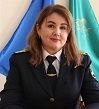 Оригінальність навчальної дисципліниАвторський курсЛінк на дисциплінуhttps://classroom.google.com/c/MzU3MDg4MjU2ODUx?cjc=n62kxum